Ilma. Professora Arlinda Cantero Dorsa Encaminhamos o texto REPRESENTAÇÕES SOCIAIS DA HANSENÍASE: UM ESTUDO PSICOSSOCIAL COM MORADORES DE UM ANTIGO HOSPITAL COLÔNIA para apreciação da Editoria da Revista Interações para publicação como ARTIGO INÉDITO. Responsabilizamo-nos pelos aspectos éticos do trabalho, assim como por sua autoria, assegurando que o texto não está tramitando ou foi encaminhado a outro periódico ou qualquer outro tipo de publicação, cedendo seus direitos à esta Editoria em caso de publicação.Atenciosamente,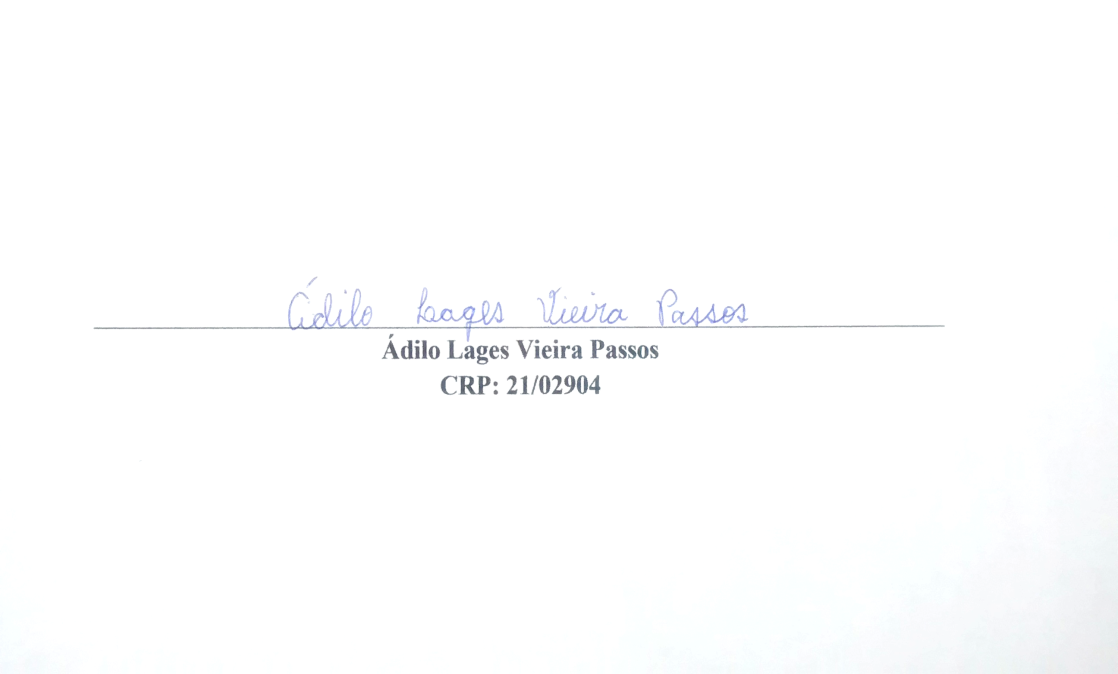 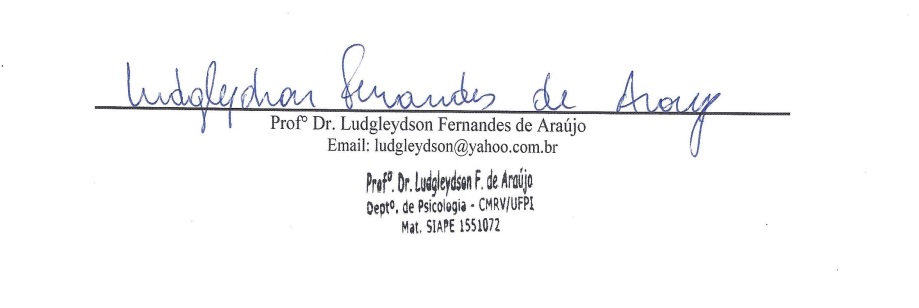 Endereço do autor principalÁdilo Lages Vieira PassosUniversidade Federal do Piauí, Campus de Parnaíba, Departamento de Psicologia. 
Av. São Sebastião, 2819
Cidade Universitária
64202020 - Parnaíba, PI - Brasil
Telefone: 55 (86) 33235248
Fax: 55 (86) 33235248